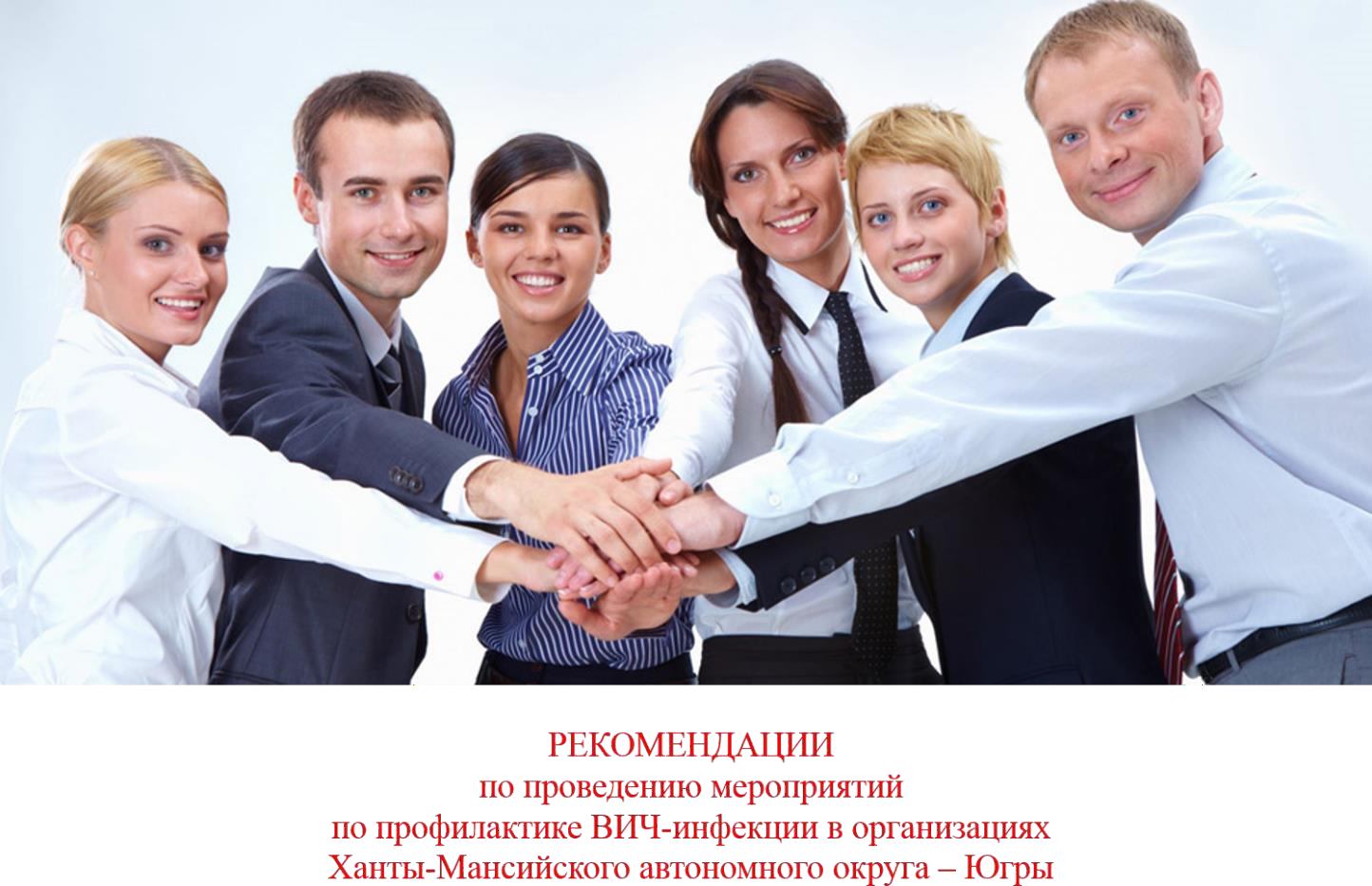 ДЕПАРТАМЕНТ	ЗДРАВООХРАНЕНИЯХАНТЫ-МАНСИЙСКОГО АВТОНОМНОГО ОКРУГА – ЮГРЫКАЗЕННОЕ УЧРЕЖДЕНИЕХАНТЫ-МАНСИЙСКОГО АВТОНОМНОГО ОКРУГА – ЮГРЫ«ЦЕНТР ПРОФИЛАКТИКИ И БОРЬБЫ СО СПИД»РЕКОМЕНДАЦИИпо проведению мероприятийпо профилактике ВИЧ-инфекции в организациях Ханты-Мансийского автономного округа – Югрыг. Ханты-Мансийск2019ВведениеРекомендации по проведению мероприятий по профилактике ВИЧ- инфекции в организациях Ханты-Мансийского автономного округа – Югры (далее – Рекомендации) подготовлены в целях реализации требований Государственной стратегии противодействия распространению ВИЧ- инфекции в Российской Федерации на период до 2020 года и дальнейшую перспективу (утверждена распоряжением Правительства РФ от 20 октября 2016 года №2203-р), Федерального закона от 30 марта 1995 года № 38-ФЗ «О предупреждении распространения в Российской Федерации заболевания, вызываемого вирусом иммунодефицита человека (ВИЧ-инфекции)», Рекомендации Международной организации труда о ВИЧ/СПИДе и сфере труда 2010 года №200, Свода практических правил Международной организации труда по вопросу «ВИЧ/СПИД и сфера труда» от 22 мая 2001 года, Санитарных правил 3.1.5.2826-10 «Профилактика ВИЧ-инфекции».Рекомендации подготовлены казенным учреждением	Ханты- Мансийского округа – Югры «Центр профилактики и борьбы со СПИД» с использованием материалов Международной организации труда, ГБУЗ Свердловской области «Свердловский областной центр профилактики и борьбы со СПИД», ГБУЗ Республиканский центр по профилактике и борьбе со СПИДом и инфекционными заболеваниями г. Уфа.Обоснование проведения мероприятий по профилактике ВИЧ-инфекцииХанты-Мансийский автономный округ – Югра (далее – автономный округ) входит в десятку территорий с высокой пораженностью населения	ВИЧ- инфекцией.Случаи ВИЧ-инфекции регистрируются на всей территории округа, почти в 50% муниципалитетов уровень пораженности превышает 1% от всего населения (каждый 91 человек живет с диагнозом ВИЧ-инфекция).Отмечается генерализованное распространение заболевания, когда поражаются все возрастные и социальные группы населения. Передача	ВИЧ- инфекции осуществляется преимущественно половым путем.Современной особенностью ВИЧ-инфекции является выявление новых случаев заболевания среди лиц старше 30 лет. В возрастной группе 30-39 лет с ВИЧ-инфекцией в Югре живет каждый 37 человек.ВИЧ/СПИД оказывает все большее отрицательное воздействие на сферу труда, поражая население трудоспособного возраста, а также создавая реальную угрозу для жизни работников и самих работодателей, сокращает, наряду с другими факторами, трудовые ресурсы и вызывает нехватку квалифицированных кадров.Международный опыт свидетельствует, что генерализованное распространение ВИЧ/СПИДа негативно влияет на финансовый климат в стране, на состояние рынков рабочей силы и на экономику в целом.Стремительный исход заболевания у трудоспособных граждан, живущих с ВИЧ, может существенным образом отразиться на демографической и экономической ситуации автономного округа.Таким образом, сегодня крайне актуальным является проведение целенаправленной профилактической работы среди работающего населения, как основной группы риска по заражению ВИЧ-инфекцией.В связи с тем, что на сегодняшний день ВИЧ-инфекция является хроническим заболеванием, действенной мерой ограничения распространения является профилактика через информирование населения о проблеме ВИЧ/СПИДа и мерах защиты.Цель проведения мероприятийпо профилактике ВИЧ-инфекции в организацияхСнижение количества новых случаев ВИЧ-инфекции среди работающего населения Ханты-Мансийского автономного округа – Югры.Задачи проведения мероприятийпо профилактике ВИЧ-инфекции в организацияхПризнание ВИЧ-инфекции проблемой, требующей проведения активных профилактических мероприятий.Разработка и реализация мероприятий, направленных на ограничение распространения ВИЧ-инфекции среди сотрудников организаций и их семей.Этапы проведения мероприятийпо профилактике ВИЧ-инфекции в организацияхСоздание рабочей группы по ВИЧ-инфекции с участием представителей высшего управленческого звена, руководителей структурных подразделений, представителей профсоюзных организаций, молодежных организаций, отделов кадров, службы охраны труда, медицинских работников.Назначение ответственных лиц за реализацию мероприятий по профилактике ВИЧ-инфекции в организации (заместитель руководителя по кадровой работе, социальной работе, руководитель службы управления персоналом и др.).Разработка и утверждение плана мероприятий по профилактике ВИЧ- инфекции в организации.Планирование бюджета организации на обеспечение информационной кампании по профилактике ВИЧ-инфекции (издание информационных материалов, оформление информационных стендов, выпуск газет, трансляция аудио- и видеоматериалов).Проведение мониторинга эффективности профилактических мероприятий.Основные разделы плана мероприятийпо профилактике ВИЧ-инфекции в организацииПриложение №1Программаобучающего семинара по профилактике ВИЧ-инфекции для ответственных лиц и исполнителеймероприятий по профилактике ВИЧ-инфекции Цель:	Развитие	у	участников	компетенций,	необходимых	для	проведения мероприятий по профилактике ВИЧ-инфекции в организации. Задачи:Повысить уровень информированности участников по вопросам ВИЧ-инфекции.Ознакомить участников с эффективными методами донесения информации и мотивирования сотрудников организации на добровольное тестирование на ВИЧ- инфекцию.Способствовать изменению отношения к людям, живущим с ВИЧ до уровня проявления толерантности и оказания поддержки. Продолжительность: 90-120 минут Ведущие: специалисты КУ «Центр СПИД» Содержание работы:Приложение №2Информация по ВИЧ-инфекциидля проведения вводного и повторных инструктажей по охране трудаВИЧ – это вирус иммунодефицита человека. Вирус живет только в биологических жидкостях организма человека, во внешней среде погибает в течение нескольких минут.Наиболее опасные для заражения жидкости организма: кровь, сперма, вагинальный секрет и грудное молоко. В остальных жидкостях организма количество содержания вируса недостаточное для заражения.СПИД – это синдром приобретенного иммунодефицита. В результате действия вируса происходит разрушение иммунной системы человека, и организм становится беззащитен перед любой инфекцией, которая и приводит к гибели. Стадия СПИДа – это конечная стадия ВИЧ-инфекции.Особенности ситуации по ВИЧ-инфекциив Ханты-Мансийском автономном округе – ЮгреЗаболевание ВИЧ-инфекция регистрируется во всех странах мира.В России первые случаи ВИЧ-инфекции были зарегистрированы в 1987 году, но темпы развития эпидемии оказались очень высокими, так как ВИЧ попал в среду наркоманов, употребляющих наркотики внутривенно, и через грязные шприцы стал очень быстро распространяться.Ханты-Мансийский автономный округ относится к неблагополучным территориям РФ по количеству выявленных случаев ВИЧ-инфекции. Случаи ВИЧ-инфекции регистрируются на всей территории автономного округа. На 31.12.2018 года в Югре официально зарегистрировано 26542 случая ВИЧ-инфекции (более 1,1% всех жителей).В последнее годы изменился характер распространения ВИЧ-инфекции, в эпидемию стали вовлекаться социально-благополучные слои населения, и передача вируса происходит в основном половым путем (более 60% новых случаев).Среди ВИЧ-инфицированных увеличивается количество женщин и детей, рожденных от них. Чаще инфицируются люди молодого трудоспособного возраста 30-49 лет.ВИЧ-инфекция относится к медленным хроническим инфекциям. Люди живущие с ВИЧ, не принимающие АРВТ (антиретровирусную терапию), являются на протяжении всей жизни источником инфекции, поэтому в настоящее время, встретится с вирусом иммунодефицита человека, может каждый.Эпидемия ВИЧ-инфекции развивается именно из-за того, что многие считают, что их эта проблема не коснется, и не принимают мер защиты от заражения ВИЧ.Проблема ВИЧ сегодня касается каждого, в том числе и Вас!Как передается ВИЧ-инфекция?Каждый человек способен предотвратить передачу вируса. Ученые определили все возможные пути передачи вируса и рассказали об этом обществу.Вирус передается только через определенные жидкости организма: кровь, сперму, влагалищный секрет, грудное молоко.Пути передачи ВИЧ-инфекции:Первый путь передачи ВИЧ-инфекции – через кровь:В крови содержится большое количество вируса, даже одной капли крови достаточно для заражения. Это самый опасный путь передачи ВИЧ.Заражение происходит в следующих ситуациях:при совместном использовании шприцев при употреблении инъекционных наркотиков. В использованном шприце всегда остается кровь, в каплях крови ВИЧ может сохраняться на протяжении длительного времени, поэтому при пользовании общими шприцами можно заразиться ВИЧ-инфекцией, вирусными гепатитами В и С и другими заболеваниями;при переливании крови и её компонентов, пересадке органов от ВИЧ-инфицированного пациента, при несоблюдении санитарно-эпидемиологического режима в учреждениях здравоохранения;при использовании нестерильного инструментария для нанесения татуировок, пирсинге;при использовании чужих бритвенных принадлежностей, зубных щеток с остатками крови;при попадании инфицированной крови на поврежденные кожные покровы.Второй путь передачи ВИЧ-инфекции – при незащищенных половых контактах (без презерватива):В сперме мужчины и влагалищных выделениях женщины содержится вируса гораздо меньше, чем в крови, но вполне достаточно для заражения. Учитывая частоту и постоянство половых контактов, этот путь передачи является одним из основных путей передачи ВИЧ- инфекции. При незащищенном сексуальном контакте (без презерватива) ВИЧ из спермы или влагалищного секрета попадает в кровоток другого человека через поврежденную слизистую оболочку. Заражение может произойти при всех видах сексуальных контактов.Третий путь передачи ВИЧ-инфекции – от матери ребенку:Передача ВИЧ от матери ребенку может произойти во время беременности, родов и кормлении грудью. Риск передачи ВИЧ от матери ребенку составляет до 20-30%. При проведении мер профилактики он снижается до 0-2%.Как не передается ВИЧ?ВИЧ не передается при бытовых контактах между людьми. Неповрежденная кожа является непреодолимым барьером для вируса, поэтому ВИЧ не передается через рукопожатия и объятия.Недостаточно вируса для передачи здоровому человеку в слюне, слезной жидкости, моче, кале. Поэтому ВИЧ не передается через поцелуи, при совместном пользовании посудой, ванной и туалетом, при пользовании телефоном, компьютером, мебелью и другими предметами быта. ВИЧ не передается и через укусы насекомых.Как защитить себя от заражения ВИЧ-инфекцией?Когда человеку известны пути передачи вируса, можно легко защитить себя от заражения ВИЧ. Что для этого нужно делать?Лучше всего никогда не употреблять инъекционные наркотики, а если это произошло, и Вы пока не можете отказаться от их употребления – всегда используйте новые стерильные инъекционные инструменты (шприцы, иглы и приспособления для приготовления наркотиков).Бритвенные приборы и зубные щетки должны быть индивидуального пользования, так как на них могут находиться остатки крови.При половом пути передачи предотвратить заражение ВИЧ можно, исключив контакт с биологическими жидкостями инфицированного человека (сперма, вагинальный секрет) используя презерватив.Качественный презерватив может надежно защитить от передачи ВИЧ и других инфекций, передающихся половым путем, при правильном использовании.. Гормональные контрацептивы могут предотвратить беременность, но не защищают от инфекций, передающихся половым путем, ВИЧ, гепатитов В и С.Здоровый образ жизни, соблюдение элементарных гигиенических правил в быту, соблюдение правил безопасного секса – все это является действенными средствами предупреждения ВИЧ-инфекции.При беременности и родах риск передачи вируса можно значительно уменьшить, если беременная женщина будет наблюдаться в центре СПИД или КДК, принимать специальные лекарства и откажется от грудного вскармливания новорожденного. Если все эти меры будут выполняться, то в 98% вирус не попадет в организм ребенка и ребенок родится здоровым.Как можно узнать, что человек инфицирован ВИЧ?Определить по внешнему виду, инфицирован человек или нет, невозможно. Узнать, есть ли у человека ВИЧ, можно только одним способом – сдать анализ на антитела к ВИЧ. Обычно антитела к ВИЧ появляются в период от 1-3-х до 6-ти месяцев (в редких случаях до 12-ти месяцев) после заражения, поэтому анализ после опасного контакта необходимо сдавать не раньше, чем через месяц, а потом через 3-6 месяцев.В течение этого времени вирус может находиться в организме, размножаться, и человек способен заразить других людей, но результат анализа на ВИЧ при этом будет отрицательным. Этот период называется «периодом окна» – время, которое требуется организму человека для выработки антител в ответ на проникновение инфекции.Можно ли вылечить ВИЧ/СПИД?Полностью вылечить ВИЧ-инфекцию нельзя, но в настоящее время существуют специальные противовирусные препараты, постоянное применение которых, может значительно продлить жизнь и трудоспособность людей, живущих с ВИЧ. Для пациентов, граждан Российской Федерации, препараты выдаются бесплатно по назначению врача центра СПИД или врача-инфекциониста консультационно-диагностического кабинета, кабинета инфекционных заболеваний (КДК, КИЗ) по месту жительства.Вопросы законодательства30 марта 1995 года в Российской Федерации принят Закон № 38-ФЗ «О предупреждении распространения в Российской Федерации заболевания, вызванного вирусом иммунодефицита человека (ВИЧ-инфекция)», где прописаны все основные права ВИЧ-инфицированных граждан РФ.… ВИЧ-инфицированные граждане РФ обладают на ее территории всеми правами и свободами и несут обязанности в соответствии с Конституцией Российской Федерации, законодательством Российской Федерации и законодательством субъектов Российской Федерации, как и не ВИЧ-инфицированные граждане (ст. 5).… не допускаются увольнения с работы, отказ в приеме на работу, отказ в приеме в образовательные учреждения и учреждения, оказывающие медицинскую помощь, а также ограничение иных прав и законных интересов, ВИЧ-инфицированных на основании наличия у них ВИЧ-инфекции (ст. 17).… при принятии на работу работодатель не имеет право  требовать от Вас прохождения  теста на ВИЧ, кроме медицинских специальностей с высокой степенью опасности заражения ВИЧ, для установления «профессионального заражения ВИЧ». Перечень этих специальностей указан в Постановлении Правительства РФ от 04.09.1995г. № 877 (ст. 7, ст. 8, ст.9).…       ВИЧ-инфицированные лица имеют право вступать в брак, если партнер предупрежден о наличии у другого партнера ВИЧ-инфекции и добровольно согласился совершать действия, создающие опасность заражения (ст. 5, Семейный кодекс РФ от 08.12.1995г., ст. 15, п. 3).… ВИЧ-инфицированные лица имеют право на сохранение тайны диагноза, поэтому медицинские работники не имеют права информировать о наличии у того или иного человека ВИЧ-инфекции, кроме официальных запросов военкоматов и органов дознания	(ст. 13 Федерального закона «Об основах охраны здоровья граждан РФ» № 323-ФЗ от 21.11.2011 года).Статья 122 Уголовного кодекса РФ «Заражение ВИЧ-инфекцией» гласит: «Заведомое поставление другого лица в опасность заражения ВИЧ-инфекцией наказывается ограничением свободы на срок до трех лет либо арестом на срок от трех до шести месяцев, либо лишением свободы на срок до одного года».Где можно сдать анализ на ВИЧ-инфекцию?Анализ на ВИЧ можно сдать в медицинских организациях по месту жительства в каждом муниципалитете автономного округа или в КУ «Центр СПИД» и его филиалах:Приложение №3Список медицинских организаций,в соответствии с закрепленной зоной обслуживаниядля проведения выездных мероприятий с экспресс-тестированием на ВИЧ-инфекцию простыми/быстрыми тестамиЗАПАДНАЯ ЗОНАЦЕНТРАЛЬНАЯ ЗОНАЦЕНТРАЛЬНАЯ ЗОНАВОСТОЧНАЯ ЗОНАПриложение №4Анкета для изученияуровня информированности о ВИЧ-инфекцииИнструкция: При ответах на заданные вопросы выберите те варианты ответа, которые в наибольшей степени соответствуют Вашему мнению и отметьте их.Как бы Вы охарактеризовали ВИЧ-инфекцию? (выберите один ответ)Может ли проблема ВИЧ-инфекции коснуться Вас лично? (один ответ)Какое влияние на организм человека оказывает ВИЧ-инфекция? (один ответ)Отметьте известные Вам пути передачи ВИЧ-инфекции(выберите все варианты ответов, соответствующие Вашей точке зрения)Какие биологические среды являются наиболее опасными при передаче ВИЧ?(выберите все варианты ответов, соответствующие Вашей точке зрения)Кто, по Вашему мнению, входит в группы с наиболее высоким риском заражения	и	передачи	ВИЧ-инфекции?	(выберите	все	варианты	ответов, соответствующие Вашей точке зрения)Как можно обнаружить ВИЧ-инфекцию у человека? (один ответ)Предшествует ли заболеванию скрытый период, когда внешних проявлений нет, а человек уже является вирусоносителем и может заражать других людей? (один ответ)Всегда ли ВИЧ-инфекция переходит в хроническое заболевание? (один ответ)Может ли ВИЧ-инфицированная женщина родить здорового ребенка?(один ответ)Как Вы считаете, есть ли лекарства, способные улучшить и продлить жизнь ВИЧ-инфицированному человеку? (один ответ)Чем характеризуется процесс лечения при ВИЧ-инфицировании?(один ответ)Какие, по Вашему мнению, меры следует предпринять в случае опасности заражения ВИЧ-инфекцией? (выберите все варианты ответов, соответствующие Вашей точке зрения)Можно ли снизить риск инфицирования ВИЧ при постоянном использовании презервативов во время сексуальных контактов? (один ответ)Знаете ли Вы, куда в случае необходимости надо обратиться, чтобы сдать анализ на ВИЧ-инфекцию? (один ответ)Есть ли у работодателя по закону право отказать в приеме на работу или право уволить сотрудника на основании наличия ВИЧ-инфекции? (один ответ)Если у одного из сотрудников ВИЧ/СПИД, имеют ли коллеги по закону право знать об этом в целях собственной безопасности? (один ответ)Имеют ли право коллеги ВИЧ-инфицированного сотрудника отказаться с ним работать? (один ответ)Располагаете ли Вы достоверными сведениями об уровне распространенности ВИЧ-инфекции на территории Вашего проживания? (один ответ)Каким источникам информации о ВИЧ-инфекции Вы склонны доверять в наибольшей степени? (можно отметить несколько ответов)Благодарим за участие в анкетировании!Номера ответов для самопроверки№п/пМероприятиеРекомендуемая формареализации мероприятия1.Назначение ответственного лица за реализацию мероприятий по профилактике ВИЧ-инфекции и создание рабочей группы по координации и контролю работы в организацииПриказ руководителя организациио назначении ответственного лица, о создании рабочей группы и назначении исполнителей мероприятий (представители службы управления персоналом, охраны труда, медицинской службы и др.)2.Назначение исполнителей мероприятий по профилактикеВИЧ-инфекцииПриказ руководителя организациио назначении ответственного лица, о создании рабочей группы и назначении исполнителей мероприятий (представители службы управления персоналом, охраны труда, медицинской службы и др.)3.Обучение ответственных лицОбучающий семинар для ответственныхи исполнителей мероприятий полиц и исполнителей мероприятий повопросам профилактикипрофилактике ВИЧ-инфекции вВИЧ-инфекцииорганизациях и предоставлениеметодических материаловспециалистамиКазенного учреждения Ханты-Мансийского автономного округа –Югры «Центр профилактики и борьбысо СПИД» (далее КУ «Центр СПИД»).Программа обучающего семинараприлагается (Приложение 1).4.Включение вопросов по- Информация о ВИЧ-инфекции дляпрофилактике ВИЧ-инфекции впроведения вводного и повторныхпрограммы вводного иинструктажей по охране трудаповторных(Приложение 2).инструктажей по охране труда- Обучающий модуль дляинформирования работающего населенияпо вопросам профилактики и леченияВИЧ/СПИДа на рабочем месте с оценкойуровня знаний и поведенческого риска вотношении инфицирования ВИЧ(сайт Центра СПИД www.aids-86.info,вкладка Информационные материалы –Трудовым коллективам)5.Проведение инструктажа попрофилактике ВИЧ-инфекцииВводный и повторный инструктаж поохране труда (не реже 1 раза в год)с последующим анкетированием6.Тиражирование информационных материалов по профилактике ВИЧ-инфекции для распространения средисотрудников организацииЭлектронные материалы плакатов, листовок, буклетов для тиражирования предоставляются КУ «Центр СПИД» (сайт Центра СПИД www.aids-86.info, вкладка Информационные материалы –Трудовым коллективам)7.Распространение информационных	материалов по профилактикеВИЧ-инфекции среди сотрудников организацииПроводится	при проведении инструктажей; через оформление информационных стендов; электронную рассылку по корпоративной почте; трансляцию видеороликов нажидкокристаллических экранах,расположенных в помещениях организации8.Размещение информации по ВИЧ-инфекции в корпоративных газетах, на радио и т.д.Материалы для печати в электронном виде, аудио- и видеоролики предоставляютсяКУ «Центр СПИД»(сайт Центра СПИД www.aids-86.info, вкладка Галерея и Информационные материалы – Трудовым коллективам)9.Проведение акции «Узнай свой ВИЧ-статус!» в трудовых коллективах с использованием простых/быстрых тестов на ВИЧВыездное мероприятие с экспресс- тестированием на ВИЧпростыми/быстрыми тестами проводится специалистами КУ «Центр СПИД» или консультационно-диагностического кабинета (далее – КДК) по предварительной заявке от организации. Выезд осуществляют специалисты в соответствии с закрепленной зоной обслуживания. Список медицинскихорганизаций прилагается (Приложение 3)10.Проведение мероприятий по профилактике ВИЧ-инфекции с использованием интерактивной выставки «Знать сегодня, чтобыжить завтра!»Интерактивная выставка «Знать сегодня, чтобы жить завтра!» проводится сотрудниками КУ «Центр СПИД» вг. Ханты-Мансийске по предварительнойзаявке организации11.Обеспечение доступа к интернет-ресурсам попрофилактикеИнформирование сотрудников о наличие материалов по профилактике ВИЧ-ВИЧ-инфекции.инфекции, расположенных на интернет- ресурсах:	www.aids-86.infowww.o-spide.ru http://livehiv.ruспидцентр.рф12.Проведение мониторингаэффективности мероприятий по профилактике ВИЧ-инфекцииЕжегодное выборочное анкетирование сотрудников (Приложение 4)№п/пВремяТема1.15-20 мин.Вводный модуль.Входящее анкетирование.Актуальность проблемы ВИЧ-инфекции. Данные эпидемиологической ситуации по ВИЧ-инфекции в мире, России, Ханты-Мансийском автономном округе – Югре, на территории муниципального образования. Распространенность путей передачи. Доля людейтрудоспособного возраста, живущих с ВИЧ.2.65-85 мин.Основной модуль.Основные сведения о ВИЧ-инфекции: источник инфекции, механизмы и пути передачи ВИЧ-инфекции, выявление, методы диагностики, клинические проявления и лечение ВИЧ-инфекции, меры защиты.ВИЧ и право: данные об основах законодательства и гарантии государства по вопросам ВИЧ/СПИДа в сфере труда.Формы и методы организационной работы по профилактике ВИЧ-инфекции в организации: предоставляются данные о проведении возможных мероприятий по профилактике ВИЧ-инфекции в условияхорганизации, для трудового коллектива.3.10-15 мин.Заключительный модуль.Повторное анкетирование.Подведение итогов.КУ ХМАО – Югры «Центр профилактики и борьбы со СПИД»(КУ «Центр СПИД»)г. Ханты-Мансийск, ул. Гагарина, 106, корп.2Телефон по ВИЧ/СПИДу – 8(3467) 33-09-09Дополнительная	информация	на	сайте: www.aids-86.infoКУ «Центр СПИД». Филиал в г. Сургутег. Сургут, ул. Геологическая, 18Телефон по ВИЧ/СПИДу – 8(3462) 25-07-89КУ «Центр СПИД». Филиал в г. Нижневартовскег. Нижневаортовск, ул. Спортивная, 19 Телефон по ВИЧ/СПИДу – 8(3466) 43-30-30КУ «Центр СПИД». Филиал в г. Пыть-Яхег. Пыть-Ях, 8 мкр., ул. Православная, 10 Телефон по ВИЧ/СПИДу – 8(3463) 42-83-62Населенный пунктМедицинская организацияКонтактный телефонг. Ханты-МансийскКазенное учреждение ХМАО – Югры«Центр профилактики и борьбы со СПИД»8(34673)33-09-09г. УрайБюджетное учреждение ХМАО – Югры«Урайская	городская	клиническая больница»8(34676) 2-39-65г. БелоярскийБюджетное учреждение ХМАО – Югры«Белоярская районная больница»8(34670)2-08-72г. НяганьБюджетное учреждение ХМАО – Югры«Няганьская городская поликлиника»8(34672)5-45-30(доб. 215)г. ЮгорскБюджетное учреждение ХМАО – Югры«Югорская городская больница»8(34675)6-79-27г. СоветскийАвтономное учреждение ХМАО – Югры«Советская районная больница»8(34675)6-21-79пгт. БерезовоБюджетное учреждение ХМАО – Югры«Березовская районная больница»8(34674)2-62-77пгт. МеждуреченскийБюджетное учреждение ХМАО – ЮГРЫ«Кондинская районная больница»8(34677)4-18-65пгт. ОктябрьскоеБюджетное учреждение ХМАО – Югры«Октябрьская районная больница»8(34678)2-08-33,2-03-48Населенный пунктМедицинская организацияКонтактный телефонг. СургутКазенное учреждение ХМАО – Югры«Центр профилактики и борьбы СПИД». Филиал в г. Сургуте8(3462) 25-07-89г. КогалымБюджетное учреждение ХМАО – Югры«Когалымская городская больница»8(34667)2-38-26Населенный пунктМедицинская организацияКонтактный телефонг. Пыть-ЯхКазенное учреждение ХМАО – Югры«Центр профилактики и борьбы СПИД». Филиал в г. Пыть-Яхе8(3463) 42-83-62г. НефтеюганскБюджетное учреждение ХМАО – Югры«Нефтеюганская окружная клиническая больница имени В.И. Яцкив»8(3463)23-48-35пгт. ПойковскийБюджетное учреждение ХМАО – Югры«Нефтеюганская районная больница»8(3463) 20-18-48Населенный пунктМедицинская организацияКонтактный телефонг. НижневартовскКазенное учреждение ХМАО – Югры«Центр	профилактики	и	борьбы	со СПИД».Филиал в городе Нижневартовске8(3466) 43-30-30г. РадужныйБюджетное учреждение ХМАО – Югры«Радужнинская городская больница»8(34668) 4-26-44г. ЛангепасБюджетное учреждение ХМАО – Югры«Лангепасская городская больница»8(34669) 2-56-40г. МегионБюджетное учреждение ХМАО – Югры«Мегионская городская больница №1»8(34643) 3-70-07г. ПокачиБюджетное учреждение ХМАО – Югры«Покачевская городская больница»8(34669) 7-07-64пгт. ИзлучинскБюджетное учреждение ХМАО – Югры«Нижневартовская районная больница»8(3466) 28-77-95пгт. НовоаганскБюджетное учреждение ХМАО – Югры«Новоаганская районная больница»8(34668) 4-08-791.ВИЧ-инфекция – это вирусное заболевание, имеющее особенности теченияи специфические способы передачи от человека к человеку2.ВИЧ-инфекция – это афера, не имеющая ничего общего сдействительностью3.Затрудняюсь ответить1.Да, может2.Нет, не может (я контролирую свою безопасность)3.Затрудняюсь ответить1.Разрушает свертывающую систему крови2.Вызывает нарушения пищеварения3.Разрушает иммунную систему4.Вызывает разрушения костной ткани5.Не влияет на здоровье6.Затрудняюсь ответить1.Курение (передача сигареты другому лицу)2.Плавание в бассейне3.Использование для инъекций общих (не одноразовых или нестерильных)игл и шприцев4.Через поцелуи5.От матери к ребёнку (во время беременности, родов)6.От матери к ребенку (через грудное молоко)7.При рукопожатии8.Незащищённые половые контакты с человеком, ВИЧ-статус которогонеизвестен9.Использование нестерильного оборудования для пирсинга и татуировок10.Укусы насекомых11.Использование общих бритвенных или маникюрных принадлежностей12.При проведении медицинских манипуляций (переливание крови и др.)13.Затрудняюсь ответить1.Кровь2.Слюна3.Сперма4.Вагинальный секрет5.Пот, слезы и другие выделения6.Грудное молоко7.Затрудняюсь ответить1.Студенты, учащаяся молодежь2.Медицинские работники, работающие с биологическими средамипациентов3.Лица, имеющие случайные сексуальные связи4.Лица, употребляющие инъекционные наркотики5.Лица с нетрадиционной сексуальной ориентацией6.Пациенты стоматологических учреждений7.Клиенты маникюрных и педикюрных салонов (кабинетов)8.Лица, предоставляющие коммерческие сексуальные услуги9.Затрудняюсь ответить1.По внешнему виду2.При сдаче анализа крови на ВИЧ-инфекцию3.Затрудняюсь ответить1.Да, такой период есть2.Нет3.Затрудняюсь ответить1.Да2.Нет3.Затрудняюсь ответить1.Нет, ни при каких условиях2.Да, если регулярно принимает лекарства по предписанию врача3.Затрудняюсь ответить1.Да, есть2.Нет, таких лекарств не существует3.Затрудняюсь ответить1.Одномоментным введением лекарственного препарата и быстрымизлечением2.Лечением в течение 5 - 7 дней (как при любой другой инфекции)3.Длительным (в течение многих лет) и скрупулезным (без перерыва)приемом назначенных врачом препаратов4.Затрудняюсь ответить1.Применить гигиенические процедуры2.Пройти незамедлительное обследование на ВИЧ-инфекцию3.Пройти неоднократное обследование на ВИЧ-инфекцию4.Ожидать каких-либо внешних проявлений (ухудшения самочувствия,кожных высыпаний, подъема температуры и др.)5.Затрудняюсь ответить1.Да2.Нет3.Затрудняюсь ответить1.Да2.Нет3.Затрудняюсь ответить1.Да2.Нет3.Затрудняюсь ответить1.Да2.Нет3.Затрудняюсь ответить1.Да2.Нет3.Затрудняюсь ответить1.Да2.Нет3.Затрудняюсь ответить1.Окружающие люди (родители, друзья, знакомые, однокурсники, коллеги)2.Средства массовой информации (интернет и др.)3.Медицинские работники4.Преподаватели5.Сотрудники, работающие на телефоне доверия Центра СПИД6.Затрудняюсь ответить№ вопроса12345№ правильного ответа1133,5,6,8,9,11,121,3,4,6№ вопроса678910№ правильного ответа2,3,4,5,82112№ вопроса1112131415№ правильного ответа13311№ вопроса1617181920№ правильного ответа22213,5